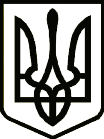 УкраїнаПРИЛУЦЬКА РАЙОННА ДЕРЖАВНА АДМІНІСТРАЦІЯ ЧЕРНІГІВСЬКОЇ ОБЛАСТІРОЗПОРЯДЖЕННЯПро забезпечення захисту електронних документів з використанням програмно-технічного комплексу «Клієнт Казначейства – Казначейство» На виконання вимог Законів України від 05 жовтня 2017 року
№ 2155-VIII «Про електронні довірчі послуги»,  від 22 травня 2003 року               №851-IV «Про електронні документи та електронний документообіг»,  від                 05 липня 1994 року №80/94-ВР «Про захист інформації в інформаційно-телекомунікаційних системах», від 05 квітня 2001 року №2346-III «Про платіжні системи та переказ коштів в Україні»  зі змінами та доповненнями, постанови Кабінету Міністрів України від 19 вересня 2018 року №749 «Про затвердження Порядку використання електронних довірчих послуг в органах державної влади, органах місцевого самоврядування, підприємствах, установах та організаціях державної форми власності», Договору від 03 січня 2020 року №64-20 про дистанційне розрахункове обслуговування з використанням програмно-технічного комплексу «Клієнт Казначейства – Казначейство» та з метою забезпечення захисту електронних банківських документів зобов’язую:1. Призначити адміністратором клієнтської частини технічного комплексу «Клієнт Казначейства – Казначейство» (адміністратор криптосервера) Куриленко Ганну Володимирівну – головного спеціаліста відділу фінансового забезпечення апарату райдержадміністрації.2. Призначити уповноваженою особою з наданням права здійснювати процедуру реєстрації заявника у реєстрі підписувачів АЦСК ДКСУ для генерації ключів підписувачів  у АЦСК ДКСУ, а також отримувати посилені сертифікати відкритих ключів підписувачів Панченко Тетяну Михайлівну – начальника відділу фінансового забезпечення – головного бухгалтера апарату райдержадміністрації.3. Надати право накладання електронного цифрового підпису при формуванні електронних платіжних документів у програмно-технічному комплексі «Клієнт Казначейства – Казначейство»:3.1. печатки:Кісленко Олесі Олександрівні – голові райдержадміністрації (основний);	3.2.	першого підпису:Кісленко Олесі Олександрівні – голові райдержадміністрації (основний); 3.3. другого підпису:Панченко Тетяні Михайлівні – начальнику відділу фінансового забезпечення – головному бухгалтеру апарату райдержадміністрації (основний),Куриленко Ганні Володимирівні – головному спеціалісту відділу фінансового забезпечення апарату райдержадміністрації (резервний).4. Відповідальним особам, визначеним пунктами 1, 2 та 3 даного розпорядження, у межах своїх службових обов’язків та наданих повноважень дотримуватись вимог чинного законадавства з питань захисту електронних банківських документів.5. Визнати такими, що втратили чинність, розпорядження голови райдержадміністрації від 19 грудня 2019 року №350 «Про забезпечення захисту електронних документів з використанням програмно-технічного комплексу «Клієнт Казначейства – Казначейство», від 15 січня 2020 року №12 «Про забезпечення захисту електронних документів з використанням програмно-технічного комплексу «Клієнт Казначейства – Казначейство».6. Контроль за виконанням даного розпорядження залишаю за собою.Голова  				                                                      Олеся КІСЛЕНКОвід02 червня       2020 р.      Прилуки			      № 152